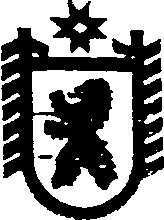 Республика КарелияАДМИНИСТРАЦИЯ СЕГЕЖСКОГО МУНИЦИПАЛЬНОГО РАЙОНАПОСТАНОВЛЕНИЕот   18 апреля   2016  года   №   328СегежаО запрете пала сухой травы на территории муниципального образования «Сегежский муниципальный район»В соответствии с пунктом 7 части 1 статьи 15  Федерального закона от 6 октября 2006 г. № 131–ФЗ «Об общих принципах организации местного самоуправления в Российской Федерации», Федеральными законами от 21 декабря . № 68-ФЗ          «О защите населения и территорий от чрезвычайных ситуаций природного и техногенного характера», от 21 декабря . № 69-ФЗ «О пожарной безопасности», Правилами противопожарного режима в Российской Федерации, утвержденными постановлением Правительства Российской Федерации от  25 апреля 2012 г. N 390, приказом Министерства по природопользованию и экологии Республики Карелия                   от 18 марта 2016 г. № 505 «О начале пожароопасного сезона 2016 года»,  в связи с возникновением угрозы чрезвычайных ситуаций, связанных с неконтролируемым выжигом сухой растительности, в целях профилактики возникновения природных пожаров на территории муниципального образования «Сегежский муниципальный район» администрация Сегежского муниципального района     п о с т а н о в л я е т:1. Запретить палы сухой травы, разведение открытого огня (костров) в лесопарковой зоне, в местах массового отдыха населения, включая дачные кооперативы, особенно в жаркую и ветреную погоду, на территории муниципального образования «Сегежский муниципальный район» в пожароопасный сезон 2016 года.2. Рекомендовать главам городских и сельских поселений, входящих в состав муниципального образования «Сегежский муниципальный район»: 1) принять муниципальные правовые акты, предусматривающие запрет пала сухой травы, разведение открытого огня (костров) в лесопарковой зоне, в местах массового отдыха населения, включая дачные кооперативы, особенно в жаркую и ветреную погоду, на территории поселения;2) в соответствии с пунктами 218, 283  Правил противопожарного режима в Российской Федерации, утвержденных постановлением Правительства Российской Федерации от  25 апреля 2012 г. N 390 (далее – Правила) организовать дополнительную разъяснительную работу:а) с собственниками сельскохозяйственных земель, гражданами, осуществляющими сельскохозяйственную деятельность на территории поселения,          о запрете выжигания сухой травянистой растительности, стерни, пожнивных остатков на землях сельскохозяйственного назначения и землях запаса, разведения костров на полях. О порядке использования открытого огня и разведения костров на землях сельскохозяйственного назначения и землях запаса, в соответствии с приказом Министерства Российской Федерации по делам гражданской обороны, чрезвычайным ситуациям и ликвидации последствий стихийных бедствий от 26 января 2016 г. № 26; б) с руководителями организаций, осуществляющих свою деятельность на территории поселения, о запрете выжигания в полосах отвода автомобильных дорог, полосах отвода и охранных зонах железных дорог, путепроводов и продуктопроводов сухой травянистой растительности, разведения  костров, сжигания хвороста, порубочных остатков и горючих материалов, а также оставлять сухостойные деревья и кустарники;3) обеспечить утилизацию сухой растительности на территориях поселений с использованием технологий, позволяющих избежать выжигание;4) определить механизм контроля за установленным запретом по палу сухой травы;5) в случае обнаружения очагов возгорания растительности, обеспечить мероприятия по тушению пожара и предотвращению распространения очага возгорания, в том числе опашку места возгорания;6) при обострении пожароопасной обстановки, получении штормового предупреждения или прогноза о жаркой и ветреной погоде, руководствуясь требованиями статьи 30 Федерального закона от 21 декабря . № 69-ФЗ  «О пожарной безопасности», своевременно устанавливать особый противопожарный режим.           3. Настоящее постановление вступает в силу с 21 апреля 2016 г. и распространяет своё действие до окончания пожароопасного сезона 2016 г. на территории Республики Карелия установленного приказом Министерства по природопользованию и экологии Республики Карелия от 18 марта 2016 г.  № 505.4. Контроль за исполнением настоящего постановления возложить на начальника отдела по делам гражданской обороны, чрезвычайным ситуациям и мобилизационной работе администрации Сегежского муниципального района                      А.В. Ширского.	5. Обнародовать настоящее постановление путем размещения в газете «Доверие» объявления о его принятии с указанием времени и места ознакомления с ним, а также путем размещения официального текста настоящего постановления в  информационно-телекоммуникационной сети «Интернет» на официальном сайте администрации Сегежского муниципального района  http://home.onego.ru/~segadmin.                        Глава администрации                                                                       Сегежского муниципального района			                                   И.П.ВекслерРазослать: в дело, отдел ГО, ЧС и МР - 2, главам поселений – 6, Р.В. Маркову.